Задание 6 Анализ занятия в технологии «Ситуация» На основе изученного материала выполните следующее задание.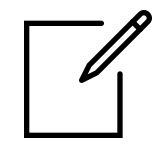 Провести анализ конспекта образовательной ситуации ОНЗ  для средней группы «Сравнение по ширине».Выделить логическую основу, заполнив таблицу «Логическая основа образовательной ситуации». Образец выполнения задания представлен в Приложении.Ф.И.О. педагога____________________________________________Дошкольная организация____________________________________Должность________________________________________________Образовательная ситуация в средней группеТема: СРАВНЕНИЕ ПО ШИРИНЕ Цель:уточнить пространственные отношения «шире» – «уже», формировать умение сравнивать предметы по ширине путем приложения и наложения, тренировать умение понимать и правильно использовать в речи слова «широкий», «узкий»;формировать опыт самостоятельного преодоления затруднения под руководством воспитателя (на основе рефлексивного метода);закреплять счетные умения, умение определять, называть и сравнивать свойства предметов, видеть и продолжать закономерность чередования фигур по форме.Таблица «Логическая основа образовательной ситуации»Ход образовательной ситуации:1.Введение в ситуацию.Дидактические задачи: мотивировать детей на включение в деятельность.Воспитатель собирает детей около себя.– Спите ли вы в садике? – Как называется время, когда вы спите в детском саду?– Что необходимо для того, чтобы сон был крепким, сладким?Выслушиваются все ответы детей, после чего воспитатель уточняет, что для хорошего сна нужна тишина. Поэтому нельзя разговаривать и шуметь во время тихого часа. Еще нужна удобная постель.– Мягкие ли у вас в садике подушки?– Удобные ли одеяла?После ответов детей воспитатель рассказывает, что Зайчонок и Медвежонок решили купить себе новые одеяла и просят детей помочь им в этом деле.– Хотите помочь зверушкам купить одеяла?– Сможете?2.	Актуализация знаний.Дидактические задачи: актуализировать умение детей зрительно сравнивать предметы по ширине.Воспитатель предлагает детям пойти к Медвежонку и Зайчонку.Дети вместе с воспитателем подходят к месту в группе, где на полу веревками обозначен ручеек, причем в разных местах он имеет разную ширину. В узкой части ручейка дети могут его перешагнуть, а в широкой – нет.Воспитатель подводит детей к широкой части ручейка и рассказывает, что Медвежонок и Зайчонок живут на другом берегу ручья.– Как можно перебраться на другой берег?Выслушиваются все предложения детей, после чего принимается решение ручей перешагнуть. Дети пытаются это сделать, но у них не получается.– Почему нам не удается перешагнуть ручей? – Каким должен быть ручей, чтобы мы могли это сделать? Дети вместе с воспитателем ищут узкую часть ручья и перешагивают через него.3.	Затруднение в ситуации.Дидактические задачи:создать мотивационную ситуацию для построения способа сравнения предметов по ширине;формировать опыт под руководством воспитателя фиксации затруднения и понимания его причины.Дети вместе с воспитателем подходят к столу, на котором находятся две игрушки: медвежонок и зайчонок.  Медвежонок значительно толще зайчонка.– Сколько было друзей? Воспитатель говорит детям о том, что зверушки собираются ложиться спать, и просят детей подобрать им нужные одеяла.Воспитатель кладет на стол два одеяла одинаковой ширины.Ширина одеял должна быть достаточной для Зайчонка и узкой для Медвежонка.– Удобно ли Медвежонку укрываться таким одеялом? – Почему неудобно? (Оно не укрывает Медвежонка.)– Каким должно быть одеяло у Медвежонка? (Широким.) Воспитатель предлагает детям подобрать для зверушек одеяла. Дети садятся за столы, на которых для каждого приготовлены три полоски одинаковой длины.Две полоски узкие (имеют одинаковую ширину), а одна – широкая. – Сколько одеял надо взять? – Почему вы думаете, что одеял должно быть два? Дети самостоятельно выбирают 2 полоски. – Какое одеяло вы взяли для Медвежонка (Зайчонка)?Если дети правильно выберут полоски, то воспитатель говорит, что Медвежонок не верит, что его одеяло шире.Воспитатель предлагает детям сравнить одеяла по ширине, т.е. положить одеяла так, чтобы Медвежонку сразу стало видно, что одно одеяло широкое, а другое – узкое.Возникает затруднение.– Смогли вы объяснить Медвежонку, как надо сравнивать по ширине?– Почему не смогли? (Потому что не знаем, как это сделать.)Ели полоски выбраны неправильно, то воспитатель говорит, что Медвежонок недоволен тем, что его одеяло узкое.– Смоги ли вы выбрать одеяло для Медвежонка? – Почему не смогли? (Потому что не знаем, как сравнивать по ширине.)4. Открытие нового знания.Дидактические задачи:формировать представление о способе сравнения предметов по ширине путем наложения и приложения;формировать опыт самостоятельного целеполагания и открытия, эмоционального переживания радости открытия, опыт преодоления затруднения способом «спросить у того, кто знает».– Что можно делать, если чего-то не знаешь, а хочешь узнать? (Можно спросить у того, кто знает.)Воспитатель помогает детям сформулировать вопрос, после чего рассказывает и показывает способ сравнения по ширине: чтобы сравнить полоски по ширине, надо одну полоску наложить на другую так, чтобы совместились короткие стороны. Если начало и конец этих сторон совместятся, то полоски по ширине равны, а если нет – то не равны.– Какого цвета широкое (узкое) одеяло?Друзья – зверушки благодарят детей за помощь.5. Включение нового знания в систему знаний.Часть 1.Дидактические задачи: организовать активный отдых детей, развивать фантазию, воображение.Воспитатель предлагает детям лечь спать вместе с Медвежонком и Зайчонком. Можно включить мелодию «Спят усталые игрушки».Дети ложатся на ковер в произвольной позе, закрывают глаза.– Проснулись зверушки, сладко потянулись, улыбнулись солнышку...Часть 2.Дидактические задачи: закреплять умение выделять, называть и сравнивать свойства предметов, способ сравнения предметов по ширине путем наложения и приложения, счетные умения.Воспитатель собирает детей около себя и рассказывает, что сегодня у Медвежонка и Зайчонка большая стирка. Машинка закончила стирать, теперь надо развесить белье.Зверушки просят детей развесить сушить их полотенца на веревочку.– Хотите помочь?Дети садятся за столы по одному. На столах лежат 2 широкие полоски (красная и синяя) и 2 узкие полоски (желтая и красная) – полотенца Медвежонка и Зайчонка, и лист бумаги с нарисованной на них горизонтальной линией – веревочкой.– Как вы думаете, какие из этих полотенец принадлежат Медвежонку, а какие Зайчонку?Как правило, дети отвечают, что широкие полотенца – для Медвежонка, а узкие – для Зайчонка.– Соберите полотенца Медвежонка в одну кучку, а полотенца Зайчонка – в другую. Как правило, дети определяют ширину на глаз. Воспитатель говорит, что друзья-зверушки просят детей еще раз показать и рассказать им, как сравнивать по ширине.Дети с помощью воспитателя проговаривают способ сравнения по ширине и выполняют задание.– Рассмотрите полотенца Медвежонка.– Чем полотенца отличаются? (Цветом.)– Чем они похожи? (У них одинаковая ширина и длина.)– Теперь рассмотрите полотенца Зайчонка. Чем они похожи? (У них одинаковая ширина и длина.)– А чем они отличаются? (Цветом.)Воспитатель предлагает детям повесить на веревку широкое красное полотенце.– Рядом повесьте узкое полотенце другого цвета.– Следующим повесьте синее полотенце.– Расскажите, какое полотенце еще не повешено? (Красное, узкое.)– Повесьте его.Далее воспитатель задает вопрос:– Сколько полотенец вы повесили сушиться? – Сколько красных полотенец висит на веревке? – Чем отличаются красные полотенца? (Одно широкое, другое узкое.)– Сколько полотенец желтого цвета повесили сушить? – Сколько широких (узких) полотенец висит на веревке? – Что интересного вы увидели в том, как развешены полотенца? (Они висят так: широкое, узкое, широкое, узкое...)6. Осмысление.Дидактические задачи: восстановить в памяти детей то, что они делали на занятии, создать ситуацию успеха. Дети собираются около воспитателя.– У кого в гостях мы сегодня побывали?– Чем мы помогли Медвежонку и Зайчонку?Воспитатель хвалит детей и говорит, что они смогли помочь зверушкам, потому что научились сравнивать предметы по ширине. Приложение. Образец выполнения задания. Образовательная ситуация для средней группы Тема: ОВАЛЦель:формировать представление об овале, умение распознавать овал в предметах окружающей обстановки, выделять фигуры формы овала среди фигур разной формы;формировать опыт самостоятельного преодоления затруднения под руководством воспитателя (на основе рефлексивного метода), закрепить умение преодолевать затруднение способом «спросить у того, кто знает»; закреплять умение вести счет до пяти, определять и называть свойства предметов и фигур, сравнивать предметы по свойствам.Таблица «Логическая основа образовательной ситуации».Ход образовательной ситуации:Введение в ситуацию.Дидактические задачи: мотивировать детей на включение в деятельность.Воспитатель собирает детей около себя.– Кто у вас дома занимается уборкой?– Помогаете ли вы родителям убираться?– Что вы при этом делаете?Воспитатель рассказывает, что кот Матроскин и пес Шарик собрались к приезду дяди Федора навести в доме порядок и просят детей помочь им.– Хотите помочь друзьям навести порядок в доме?– Сможете разложить вещи по коробкам?2. Актуализация знаний.Часть 1.Дидактические задачи: актуализировать умение распознавать и называть изученные геометрические фигуры.– Где живут Матроскин и Шарик? (В деревне Простоквашино.)– На чем можно добраться до Простоквашино? Выслушиваются все ответы детей, после чего принимается решение ехать на электричке.– Что нужно сделать для того, чтобы попасть в поезд? (Купить билет.)Билет – это карточка, на которой в один ряд нарисованы 3 геометрические фигуры. Воспитатель показывает детям 2–3 билета.– Что нарисовано на этом билете? Дети хором перечисляют нарисованные фигуры.Воспитатель обращает внимание детей на вагоны – стулья, на которых лежат карточки с картинками, составленными из таких же геометрических фигур.Воспитатель объясняет, что купив билет, надо внимательно его рассмотреть, определить, какие геометрические фигуры на нем изображены. После этого надо найти вагон, на котором лежит карточка с картинкой, составленной из этих же фигур. Воспитатель приводит пример, показывая детям один из «билетов» и картинку.Дети «покупают» билеты и самостоятельно ищут свое место. Воспитатель оказывает помощь только в случае необходимости.Часть 2.Дидактические задачи: организовать активный отдых детей.После проверки билетов воспитатель предлагает детям изобразить стук колес. Как правило, дети начинают стучать ногами по полу.Воспитатель может сказать о том, что поезд едет все быстрее и быстрее (замедляет свой ход). Дети ускоряют ритм (замедляют его). 3.Затруднение в ситуации.Дидактические задачи: актуализировать умение выделять круглую форму, создать мотивационную ситуацию для формирования представления об овале;формировать опыт под руководством воспитателя фиксации затруднения и понимания его причины.Дети садятся за столы, на которых находится вырезанный из картона белый круг – как будто бы коробка, а также изображения часов, пуговицы и овальной неваляшки.Размер часов и пуговицы немного меньше размера круга – коробки. Размер всех кругов таков, что они вписываются в овал.Воспитатель рассказывает, что кот и пес просят детей помочь им сложить в коробку игрушки. Как правило, дети кладут в коробку все предметы.– Что нужно сделать для того, чтобы игрушки не высыпались из коробки? Воспитатель дает детям еще один белый круг – крышку от коробки такого же размера, как предыдущий, и просит коробку закрыть.– Смогли мы закрыть коробки? – Почему мы не смогли этого сделать? Выслушиваются все ответы детей, после чего воспитатель уточняет, что коробку не удалось закрыть потому, что неваляшка не круглая.Воспитатель предлагает детям позвонить в магазин и узнать, есть ли у них коробки такой же формы, как неваляшка.Дети «набирают номер телефона магазина».– Какой формы коробка нам нужна? – спрашивают в магазине. Дети не знают название овала. Возникает затруднение.– Смогли мы назвать форму неваляшки? – Почему на смогли? (Потому что не знаем, как она называется.)4. Открытие нового знания.Дидактические задачи:формировать представление об овале;познакомить с названием формы «овал»;закреплять умение преодолевать затруднение способом «спросить у того, кто знает».– Что можно делать, если чего-то не знаешь, а хочешь узнать? (Можно спросить у того, кто знает.)Воспитатель помогает детям сформулировать вопрос, после чего рассказывает, что предметы, похожие на неваляшку, похожи на геометрическую фигуру «овал» и называются овальными.– Обведите пальчиком овальную неваляшку. На какую геометрическую фигуру похожа неваляшка? – Есть у нее углы? – У какой еще фигуры нет углов? – Какую по форме коробку нам надо купить в магазине?Дети снова «звонят в магазин» и говорят, что им нужны овальные коробки. Такие коробки в магазине есть, и дети идут в магазин – подходят к столу, на котором находятся вырезанные из альбомного листа геометрические фигуры – овалы (по количеству детей), круги и прямоугольники. Фигуры лежат вперемешку.  Каждый ребенок выбирает овал, садится на свое место и кладет в «коробку» неваляшку. – Какой формы крышка вам нужна? Воспитатель предлагает детям подойти к другому отделу магазина, где продаются крышки для коробок.Дети подходят к столу, на котором находятся 3 листа бумаги формата А3 – это ящики, в которых лежат крышки.  На одном из листов нарисован овал, на другом – круг, на третьем – прямоугольник. Под каждым лежат соответствующей формы фигуры.Воспитатель рассказывает, что в ящиках лежат крышки такой же формы, какая изображена на ящике.– Какой ящик нам надо открыть? Дети показывают на ящик с нарисованным на нем овалом.Воспитатель показывает детям на лист, с нарисованным на нем прямоугольником.– Может быть это – овал? Дети должны объяснить, что эта фигура не овал, т.к. у нее есть углы.Воспитатель «открывает» нужный ящик. Дети берут по одному овалу, садятся на свои места и закрывают коробку крышкой.5. Включение нового знания в систему знаний.Часть 1.Дидактические задачи: закреплять умение выделять овальную форму.Воспитатель собирает детей около себя и рассказывает, что у мамы дяди Федора скоро день рождения и Шарик с Матроскиным хотят подарить ей цветы. За цветами они решили отправиться в магазин.– Хотите вместе с друзьями выбрать и купить цветы для мамы дяди Федора?– Сможете?Дети подходят к столу, на котором хаотично лежат цветы – овалы (по количеству детей) и круги (по количеству детей) двух цветов. Одна половина овалов и кругов красная, другая половина – желтая.Размер их такой:– Выберите все овальные цветы.Может случиться, что кто-то из детей возьмет два овала. В этом случае кому-то овал не достанется. В решении этой проблемы детям предоставляется самостоятельность.После того, как у всех детей окажется по одному овалу, воспитатель задает вопрос:– Какой формы цветы вы купили?Далее воспитатель задает вопросы, чередуя их, разным детям:– Саша, какого цвета цветок ты купил?– Ира, сколько цветов ты купила?Воспитатель спрашивает всех детей:– Какой формы цветы остались в магазине? – Купите круглый цветок другого цвета.После выполнения задания всеми детьми воспитатель спрашивает:– Сколько цветов у каждого из вас? – Одинаковые ваши цветы или разные? – Чем цветы отличаются? (Формой и цветом.)– Что можно сделать для того, чтобы сразу стало видно, что форма у цветов разная? С помощью воспитателя дети кладут круг на овал.– Чем овал отличается от круга?– Чем овал и круг похожи?Воспитатель предлагает детям купить еще цветы, но так, чтобы у каждого в букете стало 5 цветов.Дети подходят к другой полке магазина – столу, на котором лежат круги и овалы другого цвета и размера, и покупают еще по 3 цветка.Для удобства проверки каждый ребенок выкладывает свои цветы на отдельный стол.Воспитатель задает вопрос каждому ребенку:– Сколько всего цветов ты купил?– Сколько овальных (круглых) цветов ты купил?6. Осмысление.Дидактические задачи: восстановить в памяти детей то, что они делали на занятии, создать ситуацию успеха.Дети собираются около воспитателя.– Где мы сегодня побывали?– Кому и чем помогли?Воспитатель выслушивает все ответы детей, хвалит детей и говорит, что они смогли помочь Матроскину и Шарику разложить вещи в коробки, купить нужную крышку, набрать букет цветов потому, что они узнали, что такое овал.Основная образовательная  цельНовое знание = детское «открытие»Какие понятия, способы действия необходимо актуализироватьПричина затрудненияЦель деятельности по преодолению затрудненияОсновная образовательная  цельФормировать представление об овале, умение распознавать овал в предметах окружающей обстановки.Новое знание = детское «открытие»Овальная форма предмета, название фигуры «овал», свойства овала.Какие понятия, способы действия необходимо актуализироватьУмение распознавать и называть изученные геометрические фигуры.Причина затруднения«Не знаем, какой формы неваляшка».Цель деятельности по преодолению затрудненияУзнать, как называется форма неваляшки.